Hello!  Witajcie Dzieci! W tym tygodniu poznamy nazwy zwierząt hodowanych na farmie oraz spróbujemy je rozpoznać słuchając ich odgłosów. Poznamy również niektóre przymiotniki – wyrazy, które mogą określać ludzi, zwierzęta lub rzeczy.LESSON 1.1.Animals sounds. Odgłosy zwierząt. Na początek posłuchajcie nazw zwierząt i ich odgłosów: Starajcie się powtarzać usłyszane słówka i dźwięki.Kids Vocabulary - Animal Sounds - Various Animal Sounds- Learn English for kids - - YouTubebee – pszczoła / buzz. A bee makes a buzz sound. Pszczoła wydaje dźwięk: ‘bzz’cat – kot / meow. A cat makes a meow sound. Kot wydaje odgłos: ‘miau’rooster – kogut / cock-a-doodle-doo sound A rooster makes a cock-a-doodle-doo sound. Kogut wydaje odgłos: ‘kukuryku’cow - krowa / moo. A cow makes a moo sound. Krowa wydaje odgłos: ‘muuu’dog - pies / woof. A dog makes a woof sound. Pies wydaje odgłos: ‘hau’duck - kaczka / quack. A duck makes a quack sound. Kaczka wydaje dźwięk: ‘kwa’frog - żaba / ribbit. A frog makes a ribbit sound. Żaba wydaje ‘rechot’horse – koń / neigh. A horse makes a neigh sound. Koń wydaje dźwięk: ‘ihha’lion - lew / roar. A lion makes a roar sound. Lew ryczy.mouse - mysz / squeak. A mouse makes a squeak sound. Mysz wydaje pisk.pig – świnia / oink. A pig makes an oink sound. Świnia wydaje dźwięk ‘chrum’pigeon – gołąb / coo. A pigeon makes a coo sound. Gołąb wydaje odgłos gruchania.sheep – owca / baa. A sheep makes a baa sound. Owca wydaje odgłos: ‘bee’snake - wąż / hiss. A snake makes a hiss sound. Wąż syczy: ‘sss’tiger - tygrys / grrrr. A tiger makes a grrr sound. Tygrys ryczy: ‘rrr’2. Domestic Animals Song. Muzyczne zgadywanki. Teraz posłuchajcie piosenki o zwierzętach na farmie. Spróbujcie wypowiadać nazwy zwierząt, które już znacie.Animal Sounds - Animal Sounds Songs for Kids - Kids Songs by The Learning Station - YouTubeAnimals all around, what animal is making this sound? Zwierzęta dookoła, jakie zwierzę wydaje ten dźwięk?Woof (szczekanie). A dog - piesMeow (miałczenie). A cat - kotQuack (kwakanie). A duck - kaczkaOink (chrumkanie). A pig - świniaMoo (muczenie). A cow - krowaEet (pisk małpki). A monkey - małpaBaa (beczenie). A sheep - owcaRoar (ryczenie). A lion - lewTweet (ćwierkanie). A bird - ptakGobble (gulgotanie). A turkey - indykNeigh (rżenie). A horse - końCluck (gdakanie). A chicken - kurczakHeehaw (ryk osła). A donkey - osiołHoot (huczenie sowy). An owl - sowa3. Picture dictionary. Interaktywny słowniczek. W ramach powtórzenia słownictwa wspólnie z Rodziną, proponuję następujące zabawy:* słowniczek obrazkowy (należy wejść w dany link i nieco „zjechać” myszką w dół) Klikając myszką w obrazek powtarzamy słówko. Domestic Animals vocabulary for kids learning English | Picture dictionary (anglomaniacy.pl)*bingo kolorowanka, lub można kartę (drukując podwójnie dla jednej osoby) zastosować do zabawy w kilka osób, kto pierwszy ułoży obrazki na planszy zgodnie ze słuchanymi słówkami.domesticAnimalsB.pdf (anglomaniacy.pl)LESSON 2.1.Adjectives. Przymiotniki. Posłuchajcie muzycznego dialogu Steva i Maggi. Spróbujcie powtarzać za bohaterami i odpowiadać na pytania. What can You see? What is it?Steve and Maggie with Farm Animals | Free Animal Song for Kids from Wow English TV - YouTubeWhat can you see? – co możesz zobaczyć?When you out on the farm with me! Kiedy jesteś na farmie razem ze mną.What is it? Co to jest?I can see … Mogę zobaczyć …It’s a happy cow. To jest wesoła krowa.I can see a cow. A happy cow. Mogę zobaczyć krowę, wesołą krowę.It’s a lazy horse. To jest leniwy koń.I can see a horse. A lazy horse. Mogę zobaczyć konia, leniwego konia.It’s an angry goat. To jest rozgniewana koza.I can see a goat. An angry goat. Mogę zobaczyć kozę, rozgniewaną kozę.It’s a sleepy sheep. To jest śpiąca owca.I can see a sheep. A sleepy sheep. Mogę zobaczyć owcę, śpiącą owcę.It’s a hungry pig. To jest głodna świnia.I can see a pig. A hungry pig. Mogę zobaczyć świnię, głodną świnię.2. Song. Farm Animal’s Sounds. A teraz spróbujcie zaśpiewać piosenkę, naśladując odgłosy zwierząt:The Animals On The Farm | Super Simple Songs - YouTubeThe ducks on the farm say: “Quack, quack, quack.”Kaczki na farmie: „Kwa, kwa, kwa”.
The mice on the farm say: “Squeak, squeak, squeak.”Myszy na farmie: „Pi, pi, pi”.
The chickens on the farm say: “Cluck, cluck, cluck.”Kurczaki na farmie: "ko, ko, ko."“Quack. Squeak. Cluck.” "Kwa. Pi. Ko."The pigs on the farm say: “Oink, oink, oink.”Świnie na farmie: „chrum, chrum, chrum.”
The goats on the farm say: “Meh, meh, meh.”Kozy na farmie: „Me, me, me”.
The sheep on the farm say: “Baa, baa, baa.”Owce na farmie: „Be, be, be”.
“Oink. Meh. Baa.” „chrum. Me. Be."The horses on the farm say: “Neigh, neigh, neigh.”Konie na farmie: „Rżą, rżą, rżą”.
The cows on the farm say: “Moo, moo, moo.”Krowy na farmie: „Mu, mu, mu”.
The roosters on the farm say: “Cock-a-doodle-doo.”Koguty na farmie: „kururyku”.
“Neigh. Moo. Cock-a-doodle-doo.” "Ihha. Mu. Kukuryku ”.3.Flashcards&Worksheets. Dla utrwalenia poznanego słownictwa proponuję poniższe linki:flashcards-farm-animals.pdf (britishcouncil.org)flashcards-farm-animals-bw.pdf (britishcouncil.org)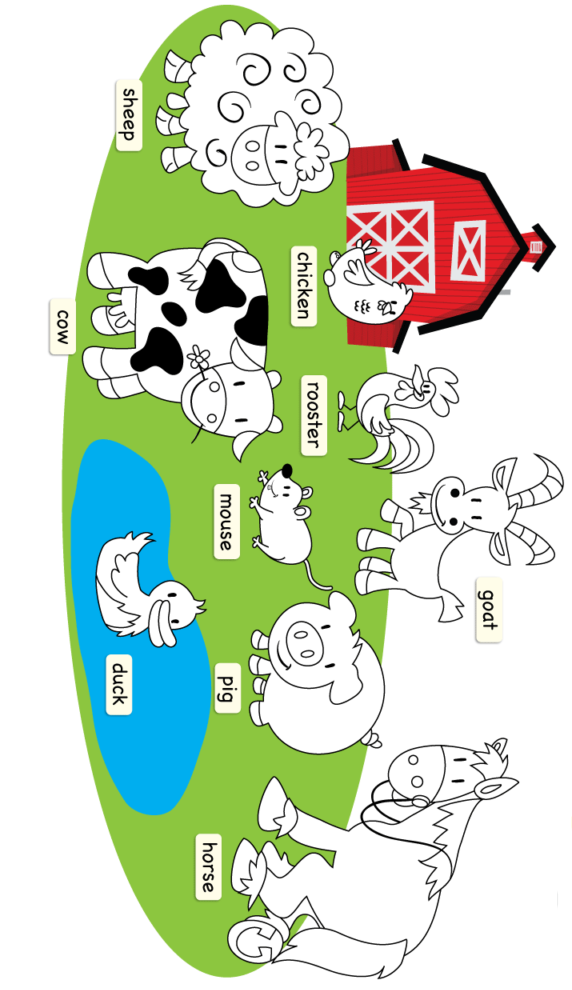 